Детская мотивация – 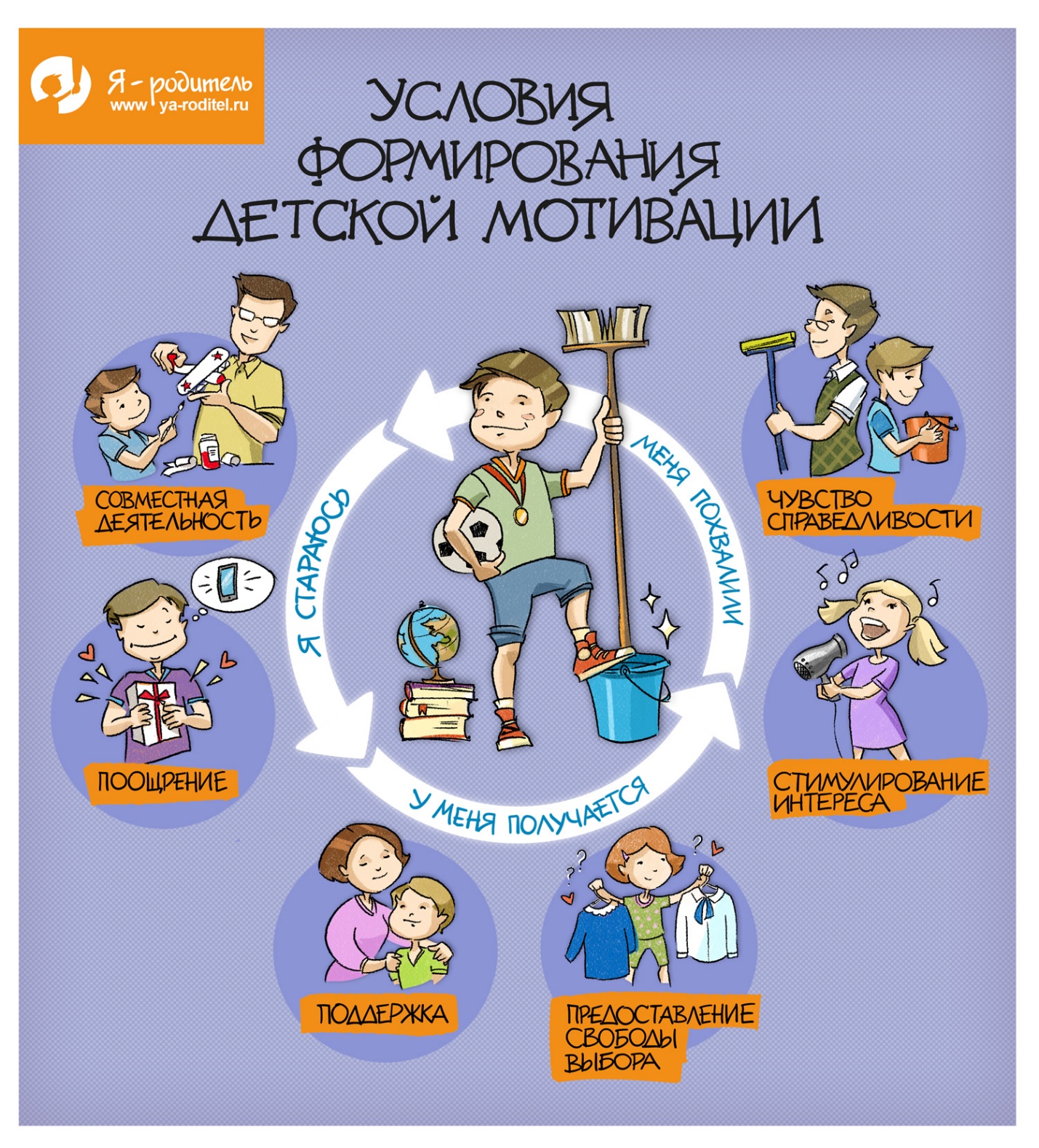 как работает и откуда беретсяСтили родительского воспитания и их влияние на формирование личности ребенка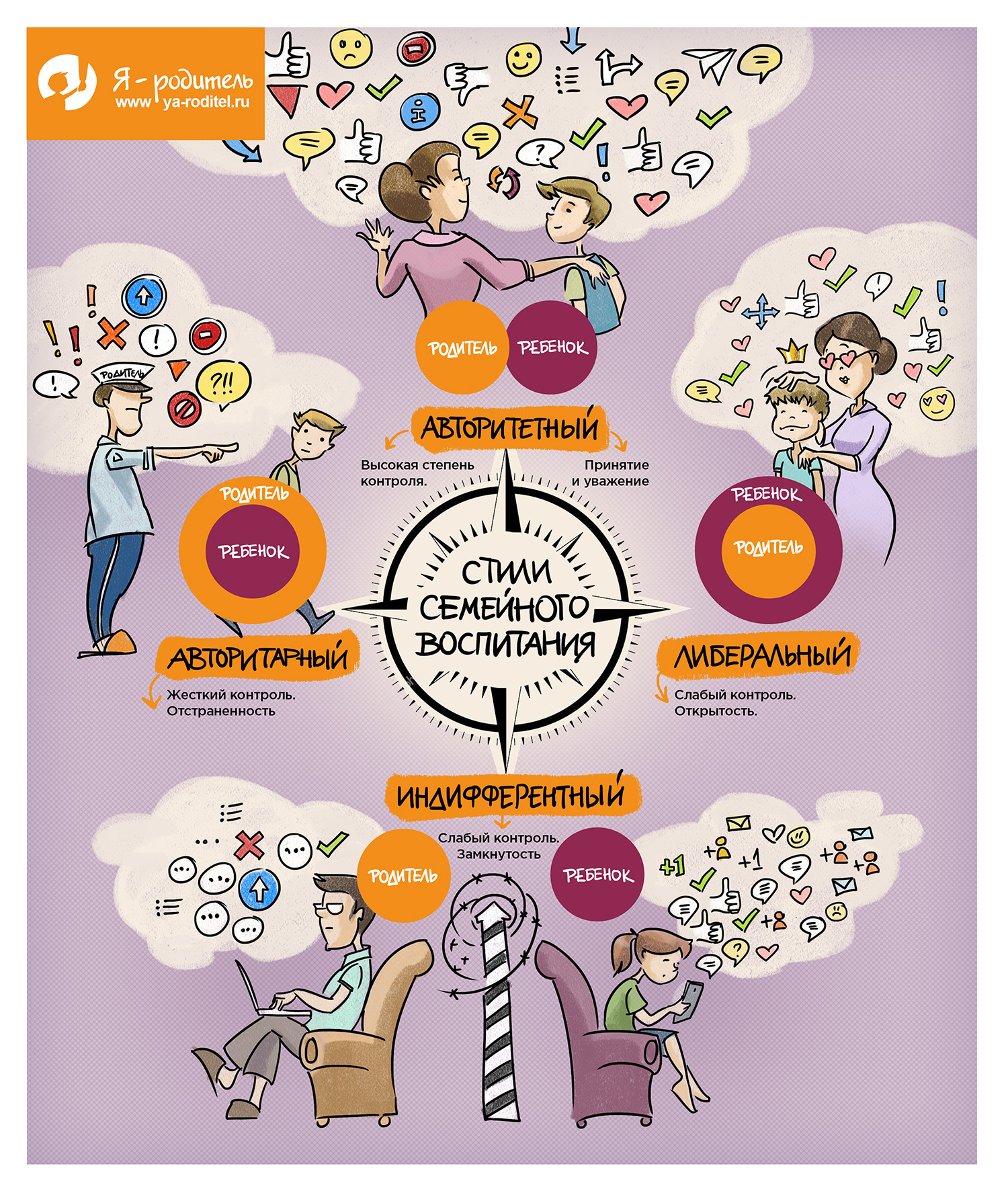 КАК УПРАВЛЯТЬ ГНЕВОМ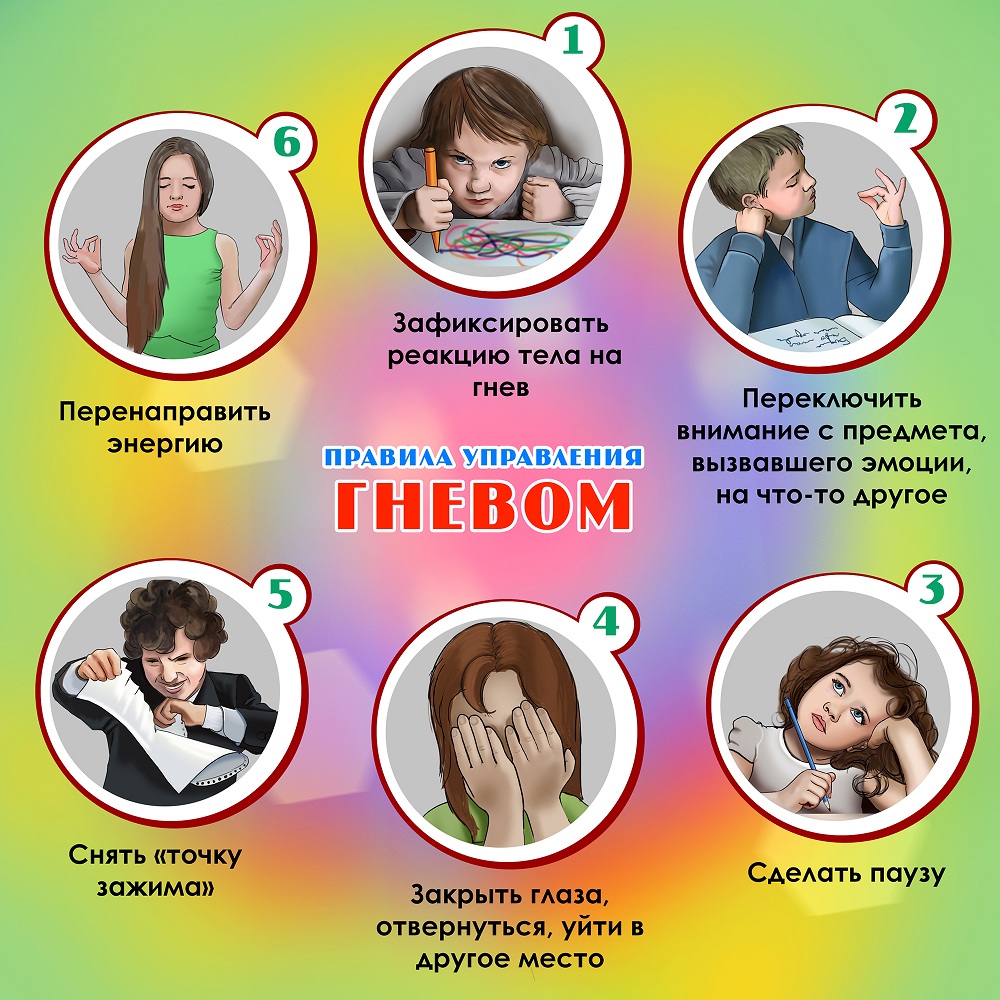 Как сложно порой найти правильное 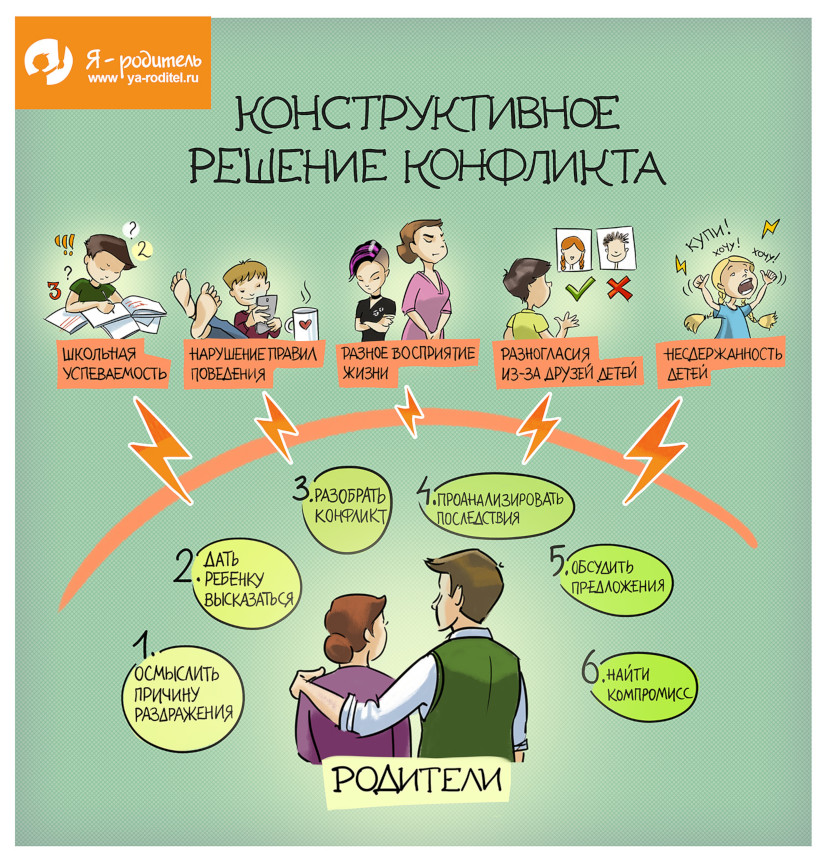 решение взрослым…